ZAMIERZENIA DYDAKTYCZNO-WYCHOWAWCZE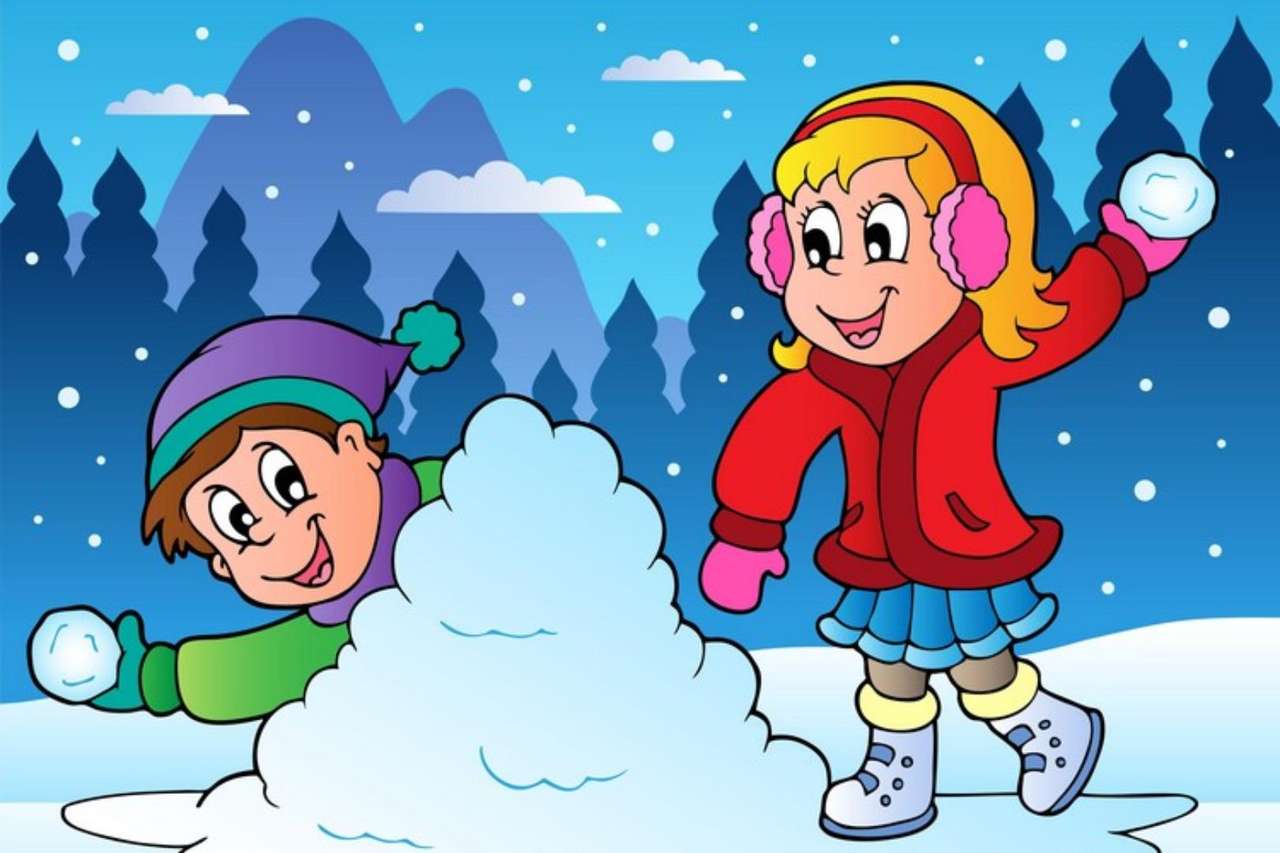 11.12. – 15.12.ZIMA TUŻ, TUŻ..Biała Pani Zimasł. T. Błaszczyk, muz. M. PesztatBiała Pani Zima otuliła świat,Sople wywiesiła, zamroziła staw,Śnieg zasypał lasy pola,Cisza, cisza dookołaMilczy nawet ptak, milczy nawet ptak.Przyjdą  przedszkolaki w ten zimowy czas,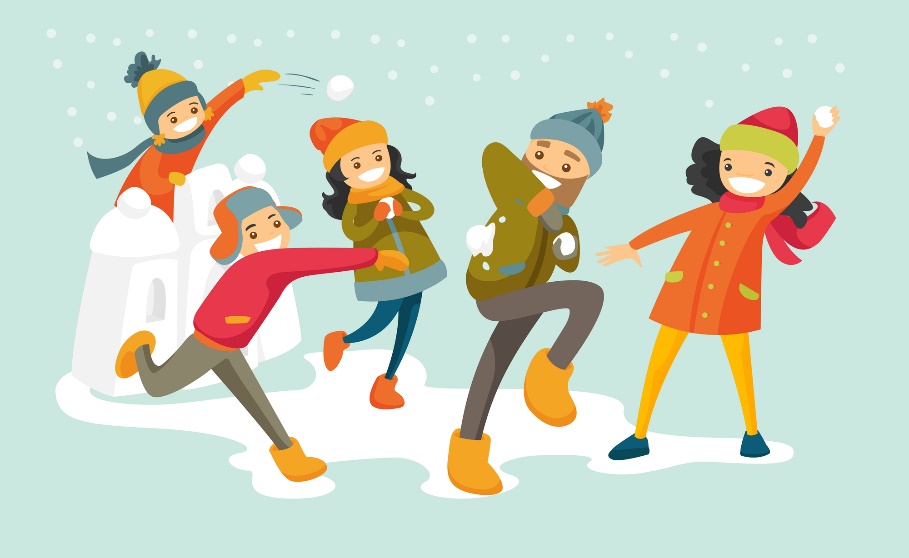 Żeby słuchać mroźnej zimy i podziwiać światRzucą trochę ziarna, ptaszkom na śniadanie,Sarnom sianko, a zajączek marchewkę dostanie,Potem z górki na saneczkach będą zjeżdżać dzieci,W lesie zima, lecz w serduszkach słoneczko zaświeci!ZAMIERZENIA DYDAKTYCZNO-WYCHOWAWCZEPODSTAWA PROGRAMOWA1) Uczestnictwo w zabawach: orientacyjno-porządkowej „Wiatr i śnieżynki”, z elementem skłonu „Toczymy śniegową kulę”, ruchowej „Bitwa na śnieżki”, ruchowo-pantomimicznej „Marsz po śniegu”2) Planowanie i wykonanie zadania z tablicy daltońskiej – rysowanie zimowej czapki po śladzie3) Pełnienie dyżurów w sali, stołówce i toalecie.4) Wykonywanie zadań z kalendarza adwentowego.I: 2, 3, 4, 5, 6, 7, 8, 95) Wysłuchanie wiersza „Zima” B. Formy oraz opowiadania „Zimowe zagadki” – uważne słuchanie tekstu, odpowiadanie na pytania związane z tekstem, swobodne wypowiedzi nt.6) Historyjka obrazkowa „Lepienie bałwana” – układanie obrazków w kolejności chronologicznej, opowiadanie historyjki własnymi słowami.7) Rozwiązywanie zagadek związanych z tematyką zimy.8) Występ podczas Przeglądu Kolęd – śpiewanie piosenki oraz taniec9) Kształtowanie wartości rodzinnych poprzez uczestnictwo w zajęciach z rodzicami: wspólne tworzenie ozdób choinkowych, słuchanie kolęd.II: 2, 3, 7, 8, 11III: 8, 9 IV: 1, 2 5, 910) Rozwijanie umiejętności muzycznych poprzez zapoznanie z piosenką „Biała Pani Zima”.11) Rozwijanie kompetencji matematycznych – przeliczanie w zakresie 4, porównywanie liczebności zbiorów poprzez łączenie w pary w zabawie „Śnieżynkowa gra” (praca w parach daltońskich)12) Malowanie własnych kompozycji kostkami lodu zabarwionymi barwnikami13) Ćwiczenie grafomotoryczne „Rysujemy bałwanka” – rysowanie bałwanka wg instrukcji nauczyciela14) Zabawa przyrodnicza „Jaki jest śnieg?” – określanie właściwości śniegu, obserwacja roztapiającego się śniegu, zwrócenie uwagi na zanieczyszczenia, jakie kryje w sobie śnieg.15) Ćwiczenie oddechowe „Lecą śnieżynki” IV: 1, 2, 7, 8, 9, 15, 16, 1816) Rozwijanie i wzbogacanie słownictwa w języku angielskim.IV 21